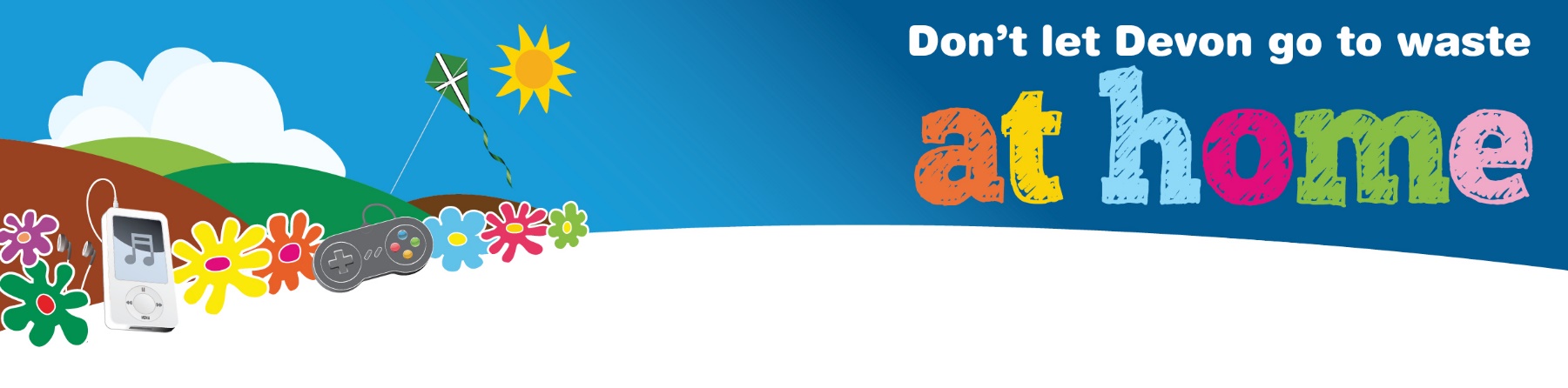 Recycling Symbol Sudoku #2Answer SheetYou can find out more about packaging symbols at this websiteFind out more about what and where you can recycle in your area by visiting www.recycledevon.org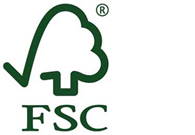 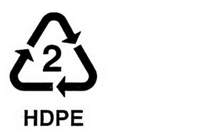 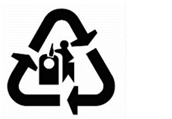 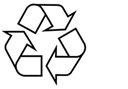 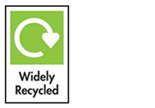 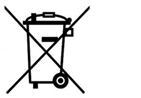 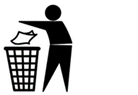 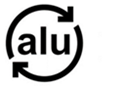 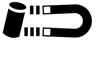 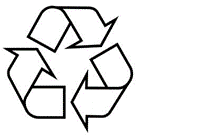 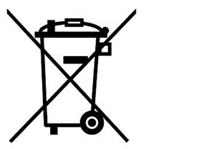 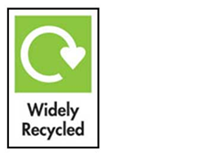 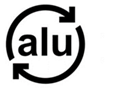 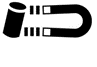 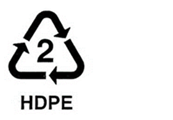 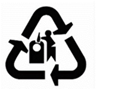 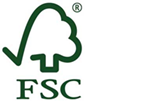 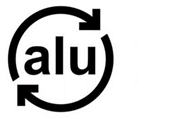 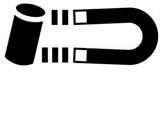 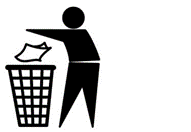 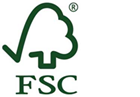 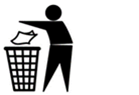 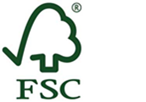 